أجزاء البذرة و خاصياتها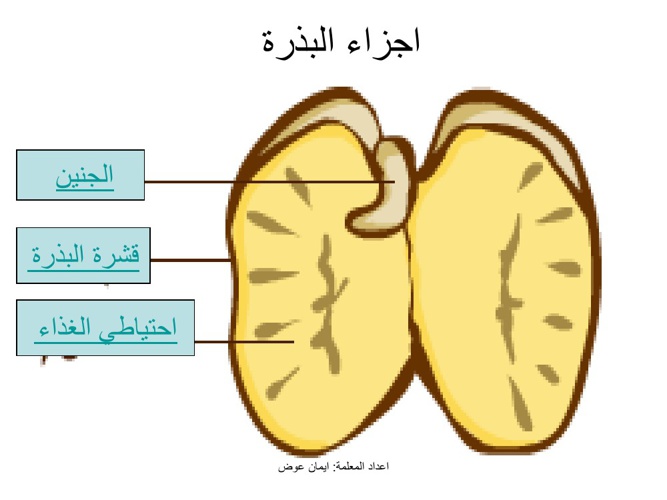 ا-الماء-البذور هي الجزء الذي يحتوي على أقل نسبة من الماء في النبتة (10 بالمائة بأنسبة إلى لبذور القمح ) في حين تحتوي أوراق السبانخ  على بنسبة 90  بالمائة .ب- الحافة  الخارجية الراقية :و هي صلبة تحمي من قسوة العوامل الطبيعية فصل الخريف و الشتاء (بذرة الفول ,اللوبي, الجلبان...)ج-الفالقات مدخرات ذائبة , يمكن أن تحتوي البذرة على فلقة واحدة في النبتات أحادية الفلقة (كالقمح و الشعير...) أو فلقتين في النبتات ثنائية الفلقة (كالفول و اللوبيا...)و الفلقة هي جزء البذور الذي يحتوي على مدخرات غذائية متنوعة .د- الجنين- توجد بين فلقتين نبيتة أو جنين مكون من جذير و سويقة تربط بين الفلقتين و البراعم يعوا السويقة يوجد بذرة الجنين داخل كل نبتة أحادية الفلقة.  